	_____________________________  № _________________________________О внесении изменений 
в административный регламент предоставления муниципальной услуги «Предоставление в собственность, аренду, постоянное (бессрочное) пользование, безвозмездное пользование земельного участка, находящегося в муниципальной собственности, либо государственная собственность на которые не разграничена, без проведения торгов», утвержденный постановлением администрации города Чебоксары от 21.12.2023 № 4721В соответствии с Федеральным законом от 06.10.2003 № 131-ФЗ «Об общих принципах организации местного самоуправления в Российской Федерации», Федеральным законом от 27.07.2010 № 210-ФЗ «Об организации предоставления государственных и муниципальных услуг», в целях приведения нормативного правового акта администрации города Чебоксары в соответствие с действующим законодательством администрация города Чебоксары п о с т а н о в л я е т:1. Внести в административный регламент администрации города Чебоксары предоставления муниципальной услуги «Предоставление в собственность, аренду, постоянное (бессрочное) пользование, безвозмездное пользование земельного участка, находящегося в муниципальной собственности, либо государственная собственность на которые не разграничена, без проведения торгов», утвержденный постановлением администрации города Чебоксары от 21.12.2023 № 4721 (далее – Административный регламент), следующие изменения:1.1. в разделе II «Стандарт предоставления муниципальной услуги»:абзац первый подраздела 2.2 изложить в следующей редакции:«Муниципальная услуга предоставляется администрацией города Чебоксары (далее также - администрация) и осуществляется через структурное подразделение – Управление имущественных и земельных отношений (далее - уполномоченное структурное подразделение).»;в абзацах четвертом и пятом пункта 2.13.1 подраздела 2.13 слово «Горкомимущества» заменить словами «Управления имущественных и земельных отношений»;1.2. в разделе III «Состав, последовательность и сроки выполнения административных процедур»:пункт 3.3.2 подраздела 3.3 изложить в следующей редакции:«Результатом предоставления муниципальной услуги является выдача (направление) проекта договора купли-продажи либо письменного уведомления об отказе в предоставлении муниципальной услуги.»;абзац пятый пункта 3.3.6.3 подраздела 3.3 изложить в следующей редакции:«Проект договора купли-продажи земельного участка подписывается начальником управления имущественных и земельных отношений, либо в его отсутствие заменяющим его лицом, действующими по доверенности, от имени администрации и заверяется печатью администрации в течение 2-х рабочих дней. Письменное уведомление об отказе в предоставлении услуги с указанием оснований для отказа и возможностей их устранения подписывается начальником управления имущественных и земельных отношений, либо в его отсутствие заменяющим его лицом.»; пункт 3.4.2. подраздела 3.4 изложить в следующей редакции:«Результатом предоставления муниципальной услуги является выдача (направление) проекта договора аренды либо письменного уведомления об отказе в предоставлении муниципальной услуги.»;абзац пятый пункта 3.4.6.3 подраздела 3.4 изложить в следующей редакции:«Проект договора аренды земельного участка подписывается начальником управления имущественных и земельных отношений,  либо в его отсутствие заменяющим его лицом, действующими по доверенности, от имени администрации, и заверяется печатью администрации в течение 2-х рабочих дней. Письменное уведомление об отказе в предоставлении услуги с указанием оснований для отказа и возможностей их устранения подписывается начальником управления имущественных и земельных отношений,  либо в его отсутствие заменяющим его лицом.»;пункт 3.5.2. подраздела 3.5 изложить в следующей редакции:«Результатом предоставления муниципальной услуги является выдача (направление) проекта договора безвозмездного пользования либо письменного уведомления об отказе в предоставлении муниципальной услуги.»; абзац пятый пункта 3.5.6.3 подраздела 3.5 изложить в следующей редакции:«Проект договора безвозмездного пользования земельным участком подписывается начальником управления имущественных и земельных отношений, либо в его отсутствие заменяющим его лицом, действующими по доверенности, от имени администрации, и заверяется печатью администрации в течение 2-х рабочих дней. Письменное уведомление об отказе в предоставлении услуги с указанием оснований для отказа и возможностей их устранения подписывается начальником управления имущественных и земельных отношений, либо в его отсутствие заменяющим его лицом.»;абзац пятый пункта 3.6.6.3 подраздела 3.6 изложить в следующей редакции:«Проект постановления о предоставлении земельного участка в постоянное (бессрочное) пользование подписывается заместителем главы администрации города по имущественным и земельным отношениям,  либо в его отсутствие заменяющим его лицом, в течение 2-х рабочих дней, затем регистрируется в отделе делопроизводства администрации города Чебоксары МКУ «ЦОД г.Чебоксары» (далее – отдел делопроизводства администрации) в течение 1 рабочего дня. Письменное уведомление об отказе в предоставлении услуги с указанием оснований для отказа и возможностей их устранения подписывается начальником управления имущественных и земельных отношений, либо в его отсутствие заменяющим его лицом.»;абзац пятый пункта 3.7.6.3 подраздела 3.7 изложить в следующей редакции:«Проект постановления о предоставлении земельного участка в собственность бесплатно подписывается заместителем главы администрации города по имущественным и земельным отношениям, либо в его отсутствие заменяющим его лицом в течение 2-х рабочих дней, затем регистрируется в отделе делопроизводства администрации в течение 1 рабочего дня. Письменное уведомление об отказе в предоставлении услуги с указанием оснований для отказа и возможностей их устранения подписывается начальником управления имущественных и земельных отношений, либо в его отсутствие заменяющим его лицом.»;1.3. в разделе IV «Формы контроля за исполнением Административного регламента»:в абзаце первом подраздела 4.1 слова «- председателем Горкомимущества» заменить словами «города по имущественным и земельным отношениям»;1.4. в Приложении № 1 к административному регламенту слова «заместителю главы администрации - председателю Горкомимущества, (Ф.И.О.)» заменить словами «в Администрацию города Чебоксары».2. Настоящее постановление вступает в силу со дня его официального опубликования. 3. Контроль за исполнением настоящего постановления возложить на заместителя главы администрации города по имущественным и земельным отношениям.Глава города Чебоксары                                                                        Д.В. СпиринЧăваш РеспубликиШупашкар хулаадминистрацийěЙЫШӐНУ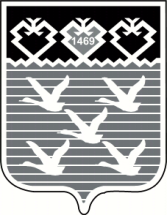 Чувашская РеспубликаАдминистрациягорода ЧебоксарыПОСТАНОВЛЕНИЕ